VALOKUVAUS					VIDEON TEKO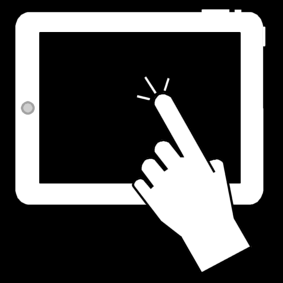 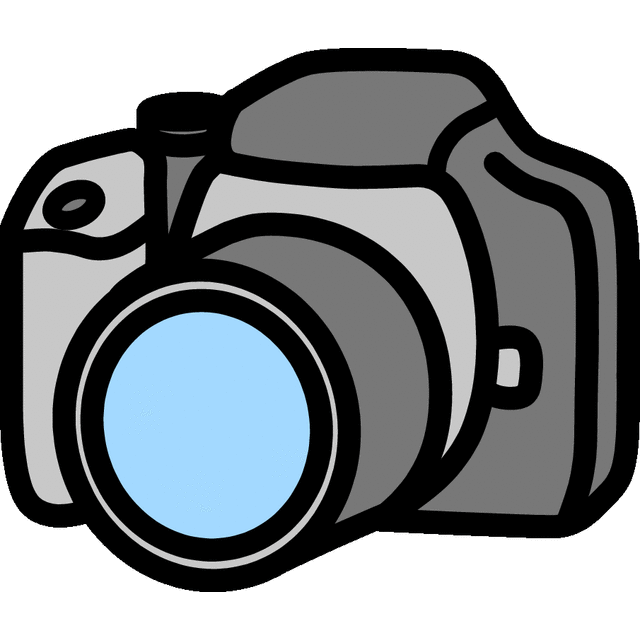 KIRJOJEN LUKEMINEN			TUTKIMINEN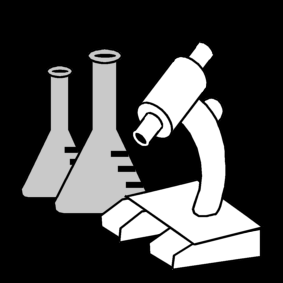 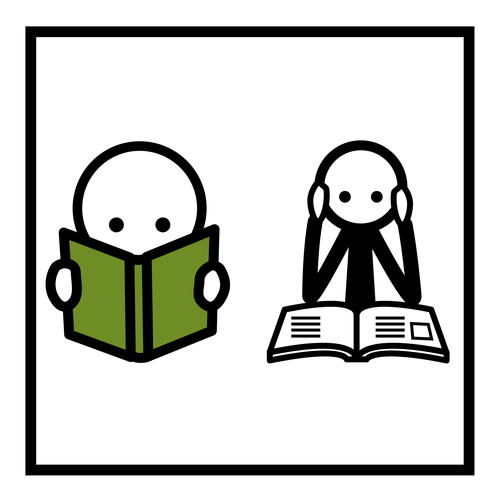 INTERNET				RETKET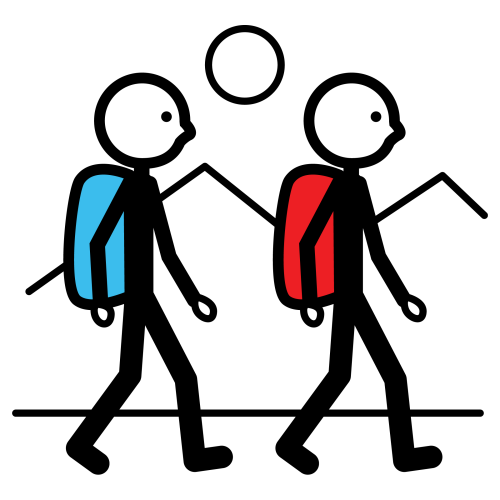 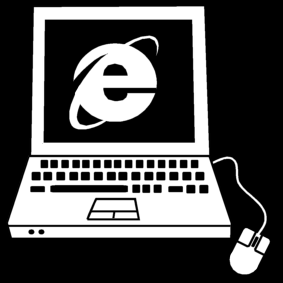 ASIANTUNTIJAT, HAASTATTELUT		OMAT AISTIT JA HAVAINNOT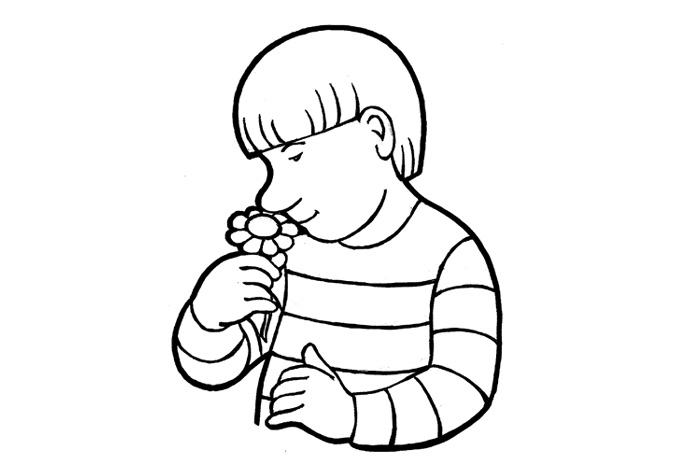 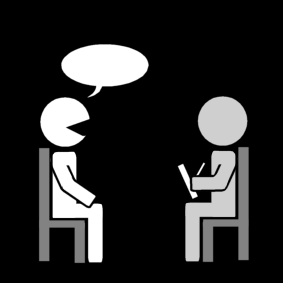 kuvien lähde: http://papunet.net/materiaalia/kuvapankki 